Colégio Nunes Moraes – Dedicação e CompromissoAtividade opcional de matemática - 4º ano 04/06GABARITO 01. a) uma boneca + um carrinho  19,50 + 53,00 = 72,50b) um ursinho + um avião :  37,00 + 72,30 = 109,30c) um avião + uma boneca : 72,30 + 53,00 = 125,30 d) um ioiô + um ursinho: 2,50 + 37,00 = 39,5002. Arroz: 2,16 x 2=  4,32Feijão: 1 x 2,30 = 2,301 x 2,60 = 2,60Então: 4,32 + 2,30 + 2,60 =  R$ 9,22.03. 25 x 35 = 875 reais25 x 55 = 1 375 reais1 375 – 875 = 500 reaisO lucro será de 500 reais.04.  Complete o quadro05. Calcule o resultado das multiplicações.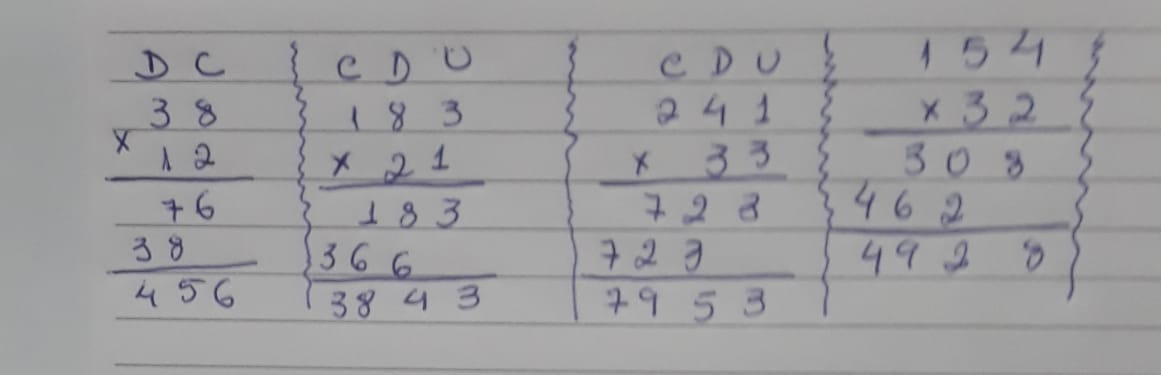 NúmeroDobroTriploVezes 10Vezes 100Vezes 1000100200300100010000100 0003693003 00030 00091827909009 0001836541801 80018 000861722588608 60086 000